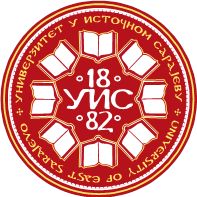 UNIVERSITY OF EAST SARAJEVOFaculty of LawUNIVERSITY OF EAST SARAJEVOFaculty of LawUNIVERSITY OF EAST SARAJEVOFaculty of LawUNIVERSITY OF EAST SARAJEVOFaculty of LawUNIVERSITY OF EAST SARAJEVOFaculty of LawUNIVERSITY OF EAST SARAJEVOFaculty of LawUNIVERSITY OF EAST SARAJEVOFaculty of LawUNIVERSITY OF EAST SARAJEVOFaculty of LawUNIVERSITY OF EAST SARAJEVOFaculty of LawUNIVERSITY OF EAST SARAJEVOFaculty of LawUNIVERSITY OF EAST SARAJEVOFaculty of LawFaculty/academy logo - centerFaculty/academy logo - centerFaculty/academy logo - centerStudy program: LawStudy program: LawStudy program: LawStudy program: LawStudy program: LawStudy program: LawStudy program: LawStudy program: LawStudy program: LawStudy program: LawStudy program: LawFaculty/academy logo - centerFaculty/academy logo - centerFaculty/academy logo - centerSecond cycle of studySecond cycle of studySecond cycle of studySecond cycle of studySecond cycle of studySecond cycle of studyI study yearI study yearI study yearI study yearI study yearFaculty/academy logo - centerFaculty/academy logo - centerFaculty/academy logo - centerFull subject nameFull subject nameFull subject nameELECTORAL LAWELECTORAL LAWELECTORAL LAWELECTORAL LAWELECTORAL LAWELECTORAL LAWELECTORAL LAWELECTORAL LAWELECTORAL LAWELECTORAL LAWELECTORAL LAWELECTORAL LAWELECTORAL LAWELECTORAL LAWDepartment	Department	Department	Department of Theory of Law and Public LawDepartment of Theory of Law and Public LawDepartment of Theory of Law and Public LawDepartment of Theory of Law and Public LawDepartment of Theory of Law and Public LawDepartment of Theory of Law and Public LawDepartment of Theory of Law and Public LawDepartment of Theory of Law and Public LawDepartment of Theory of Law and Public LawDepartment of Theory of Law and Public LawDepartment of Theory of Law and Public LawDepartment of Theory of Law and Public LawDepartment of Theory of Law and Public LawDepartment of Theory of Law and Public LawCourse codeCourse codeCourse codeCourse codeCourse codeCourse codeCourse statusCourse statusCourse statusCourse statusCourse statusSemesterSemesterSemesterECTSECTSECTSCourse codeCourse codeCourse codeCourse codeCourse codeCourse codeCourse statusCourse statusCourse statusCourse statusCourse statusSemesterSemesterSemesterECTSECTSECTSPF-2-16PF-2-16PF-2-16PF-2-16PF-2-16PF-2-16ElectiveElectiveElectiveElectiveElectiveI (IX) or II (X)I (IX) or II (X)I (IX) or II (X)101010Teacher/sTeacher/sFull Professor Goran Marković, LL.D.Full Professor Goran Marković, LL.D.Full Professor Goran Marković, LL.D.Full Professor Goran Marković, LL.D.Full Professor Goran Marković, LL.D.Full Professor Goran Marković, LL.D.Full Professor Goran Marković, LL.D.Full Professor Goran Marković, LL.D.Full Professor Goran Marković, LL.D.Full Professor Goran Marković, LL.D.Full Professor Goran Marković, LL.D.Full Professor Goran Marković, LL.D.Full Professor Goran Marković, LL.D.Full Professor Goran Marković, LL.D.Full Professor Goran Marković, LL.D.AssociateAssociateThe number of teaching hours/ teachingworkload (per week)The number of teaching hours/ teachingworkload (per week)The number of teaching hours/ teachingworkload (per week)The number of teaching hours/ teachingworkload (per week)The number of teaching hours/ teachingworkload (per week)The number of teaching hours/ teachingworkload (per week)The number of teaching hours/ teachingworkload (per week)Individual student workload (in semester hours)Individual student workload (in semester hours)Individual student workload (in semester hours)Individual student workload (in semester hours)Individual student workload (in semester hours)Individual student workload (in semester hours)Individual student workload (in semester hours)Individual student workload (in semester hours)Coefficient of student workload S oCoefficient of student workload S oLEEEESPSPLLLEESPSPSPWith oWith o3222200000Total teaching workload (in hours, per semester)Total teaching workload (in hours, per semester)Total teaching workload (in hours, per semester)Total teaching workload (in hours, per semester)Total teaching workload (in hours, per semester)Total teaching workload (in hours, per semester)Total teaching workload (in hours, per semester)Total teaching workload (in hours, per semester)Total student workload (in hours, per semester)Total student workload (in hours, per semester)Total student workload (in hours, per semester)Total student workload (in hours, per semester)Total student workload (in hours, per semester)Total student workload (in hours, per semester)Total student workload (in hours, per semester)Total student workload (in hours, per semester)Total student workload (in hours, per semester)Total subject workload (teaching+student):           semester hoursTotal subject workload (teaching+student):           semester hoursTotal subject workload (teaching+student):           semester hoursTotal subject workload (teaching+student):           semester hoursTotal subject workload (teaching+student):           semester hoursTotal subject workload (teaching+student):           semester hoursTotal subject workload (teaching+student):           semester hoursTotal subject workload (teaching+student):           semester hoursTotal subject workload (teaching+student):           semester hoursTotal subject workload (teaching+student):           semester hoursTotal subject workload (teaching+student):           semester hoursTotal subject workload (teaching+student):           semester hoursTotal subject workload (teaching+student):           semester hoursTotal subject workload (teaching+student):           semester hoursTotal subject workload (teaching+student):           semester hoursTotal subject workload (teaching+student):           semester hoursTotal subject workload (teaching+student):           semester hoursLearning outcomesLearning outcomesStudents gain knowledge about the principles and institutes of electoral law; become familiar with their historical development and theoretical meaning, different theoretical understandings, advantages and disadvantages of certain solutions; get to know positive legal regulations in Bosnia and Herzegovina and other former Yugoslav states; they are trained to apply electoral regulations before the bodies that conduct elections and that protect electoral rights.Students gain knowledge about the principles and institutes of electoral law; become familiar with their historical development and theoretical meaning, different theoretical understandings, advantages and disadvantages of certain solutions; get to know positive legal regulations in Bosnia and Herzegovina and other former Yugoslav states; they are trained to apply electoral regulations before the bodies that conduct elections and that protect electoral rights.Students gain knowledge about the principles and institutes of electoral law; become familiar with their historical development and theoretical meaning, different theoretical understandings, advantages and disadvantages of certain solutions; get to know positive legal regulations in Bosnia and Herzegovina and other former Yugoslav states; they are trained to apply electoral regulations before the bodies that conduct elections and that protect electoral rights.Students gain knowledge about the principles and institutes of electoral law; become familiar with their historical development and theoretical meaning, different theoretical understandings, advantages and disadvantages of certain solutions; get to know positive legal regulations in Bosnia and Herzegovina and other former Yugoslav states; they are trained to apply electoral regulations before the bodies that conduct elections and that protect electoral rights.Students gain knowledge about the principles and institutes of electoral law; become familiar with their historical development and theoretical meaning, different theoretical understandings, advantages and disadvantages of certain solutions; get to know positive legal regulations in Bosnia and Herzegovina and other former Yugoslav states; they are trained to apply electoral regulations before the bodies that conduct elections and that protect electoral rights.Students gain knowledge about the principles and institutes of electoral law; become familiar with their historical development and theoretical meaning, different theoretical understandings, advantages and disadvantages of certain solutions; get to know positive legal regulations in Bosnia and Herzegovina and other former Yugoslav states; they are trained to apply electoral regulations before the bodies that conduct elections and that protect electoral rights.Students gain knowledge about the principles and institutes of electoral law; become familiar with their historical development and theoretical meaning, different theoretical understandings, advantages and disadvantages of certain solutions; get to know positive legal regulations in Bosnia and Herzegovina and other former Yugoslav states; they are trained to apply electoral regulations before the bodies that conduct elections and that protect electoral rights.Students gain knowledge about the principles and institutes of electoral law; become familiar with their historical development and theoretical meaning, different theoretical understandings, advantages and disadvantages of certain solutions; get to know positive legal regulations in Bosnia and Herzegovina and other former Yugoslav states; they are trained to apply electoral regulations before the bodies that conduct elections and that protect electoral rights.Students gain knowledge about the principles and institutes of electoral law; become familiar with their historical development and theoretical meaning, different theoretical understandings, advantages and disadvantages of certain solutions; get to know positive legal regulations in Bosnia and Herzegovina and other former Yugoslav states; they are trained to apply electoral regulations before the bodies that conduct elections and that protect electoral rights.Students gain knowledge about the principles and institutes of electoral law; become familiar with their historical development and theoretical meaning, different theoretical understandings, advantages and disadvantages of certain solutions; get to know positive legal regulations in Bosnia and Herzegovina and other former Yugoslav states; they are trained to apply electoral regulations before the bodies that conduct elections and that protect electoral rights.Students gain knowledge about the principles and institutes of electoral law; become familiar with their historical development and theoretical meaning, different theoretical understandings, advantages and disadvantages of certain solutions; get to know positive legal regulations in Bosnia and Herzegovina and other former Yugoslav states; they are trained to apply electoral regulations before the bodies that conduct elections and that protect electoral rights.Students gain knowledge about the principles and institutes of electoral law; become familiar with their historical development and theoretical meaning, different theoretical understandings, advantages and disadvantages of certain solutions; get to know positive legal regulations in Bosnia and Herzegovina and other former Yugoslav states; they are trained to apply electoral regulations before the bodies that conduct elections and that protect electoral rights.Students gain knowledge about the principles and institutes of electoral law; become familiar with their historical development and theoretical meaning, different theoretical understandings, advantages and disadvantages of certain solutions; get to know positive legal regulations in Bosnia and Herzegovina and other former Yugoslav states; they are trained to apply electoral regulations before the bodies that conduct elections and that protect electoral rights.Students gain knowledge about the principles and institutes of electoral law; become familiar with their historical development and theoretical meaning, different theoretical understandings, advantages and disadvantages of certain solutions; get to know positive legal regulations in Bosnia and Herzegovina and other former Yugoslav states; they are trained to apply electoral regulations before the bodies that conduct elections and that protect electoral rights.Students gain knowledge about the principles and institutes of electoral law; become familiar with their historical development and theoretical meaning, different theoretical understandings, advantages and disadvantages of certain solutions; get to know positive legal regulations in Bosnia and Herzegovina and other former Yugoslav states; they are trained to apply electoral regulations before the bodies that conduct elections and that protect electoral rights.PreconditionsPreconditionsNo preconditions.No preconditions.No preconditions.No preconditions.No preconditions.No preconditions.No preconditions.No preconditions.No preconditions.No preconditions.No preconditions.No preconditions.No preconditions.No preconditions.No preconditions.Teaching methodsTeaching methodsEx cathedra teaching with a lot of interactive activities. Students' orall presentations. Oral tests. Analysis of legal acts.Ex cathedra teaching with a lot of interactive activities. Students' orall presentations. Oral tests. Analysis of legal acts.Ex cathedra teaching with a lot of interactive activities. Students' orall presentations. Oral tests. Analysis of legal acts.Ex cathedra teaching with a lot of interactive activities. Students' orall presentations. Oral tests. Analysis of legal acts.Ex cathedra teaching with a lot of interactive activities. Students' orall presentations. Oral tests. Analysis of legal acts.Ex cathedra teaching with a lot of interactive activities. Students' orall presentations. Oral tests. Analysis of legal acts.Ex cathedra teaching with a lot of interactive activities. Students' orall presentations. Oral tests. Analysis of legal acts.Ex cathedra teaching with a lot of interactive activities. Students' orall presentations. Oral tests. Analysis of legal acts.Ex cathedra teaching with a lot of interactive activities. Students' orall presentations. Oral tests. Analysis of legal acts.Ex cathedra teaching with a lot of interactive activities. Students' orall presentations. Oral tests. Analysis of legal acts.Ex cathedra teaching with a lot of interactive activities. Students' orall presentations. Oral tests. Analysis of legal acts.Ex cathedra teaching with a lot of interactive activities. Students' orall presentations. Oral tests. Analysis of legal acts.Ex cathedra teaching with a lot of interactive activities. Students' orall presentations. Oral tests. Analysis of legal acts.Ex cathedra teaching with a lot of interactive activities. Students' orall presentations. Oral tests. Analysis of legal acts.Ex cathedra teaching with a lot of interactive activities. Students' orall presentations. Oral tests. Analysis of legal acts.Course content by weekCourse content by weekSubject and method of electoral law; Sources of electoral law; Historical development of electoral law; Suffrage (legal nature of suffrage; historical development of suffrage; active and passive suffrage; equal and unequal suffrage; general and limited suffrage); Voter list; Electoral units (importance of dividing the state into electoral units for organizing elections; types of electoral units; Gerrymandering); Candidacy; Voting (secret and public voting - advantages and disadvantages; direct and indirect voting); Mandate distribution systems (majority system - concept, types, advantages and disadvantages; relative majority system- FPTP – in Great Britain and the USA; absolute majority system in France; mixed mandate distribution system - advantages and disadvantages; countries where the mixed system is applied; proportional representation system - advantages and disadvantages; types of proportional system); Protection of electoral rights; The role of political parties in the electoral system; The role of electoral legislation in achieving the representation of certain groups, political and territorial subjects (women, national minorities, political parties, regions and federal units).Subject and method of electoral law; Sources of electoral law; Historical development of electoral law; Suffrage (legal nature of suffrage; historical development of suffrage; active and passive suffrage; equal and unequal suffrage; general and limited suffrage); Voter list; Electoral units (importance of dividing the state into electoral units for organizing elections; types of electoral units; Gerrymandering); Candidacy; Voting (secret and public voting - advantages and disadvantages; direct and indirect voting); Mandate distribution systems (majority system - concept, types, advantages and disadvantages; relative majority system- FPTP – in Great Britain and the USA; absolute majority system in France; mixed mandate distribution system - advantages and disadvantages; countries where the mixed system is applied; proportional representation system - advantages and disadvantages; types of proportional system); Protection of electoral rights; The role of political parties in the electoral system; The role of electoral legislation in achieving the representation of certain groups, political and territorial subjects (women, national minorities, political parties, regions and federal units).Subject and method of electoral law; Sources of electoral law; Historical development of electoral law; Suffrage (legal nature of suffrage; historical development of suffrage; active and passive suffrage; equal and unequal suffrage; general and limited suffrage); Voter list; Electoral units (importance of dividing the state into electoral units for organizing elections; types of electoral units; Gerrymandering); Candidacy; Voting (secret and public voting - advantages and disadvantages; direct and indirect voting); Mandate distribution systems (majority system - concept, types, advantages and disadvantages; relative majority system- FPTP – in Great Britain and the USA; absolute majority system in France; mixed mandate distribution system - advantages and disadvantages; countries where the mixed system is applied; proportional representation system - advantages and disadvantages; types of proportional system); Protection of electoral rights; The role of political parties in the electoral system; The role of electoral legislation in achieving the representation of certain groups, political and territorial subjects (women, national minorities, political parties, regions and federal units).Subject and method of electoral law; Sources of electoral law; Historical development of electoral law; Suffrage (legal nature of suffrage; historical development of suffrage; active and passive suffrage; equal and unequal suffrage; general and limited suffrage); Voter list; Electoral units (importance of dividing the state into electoral units for organizing elections; types of electoral units; Gerrymandering); Candidacy; Voting (secret and public voting - advantages and disadvantages; direct and indirect voting); Mandate distribution systems (majority system - concept, types, advantages and disadvantages; relative majority system- FPTP – in Great Britain and the USA; absolute majority system in France; mixed mandate distribution system - advantages and disadvantages; countries where the mixed system is applied; proportional representation system - advantages and disadvantages; types of proportional system); Protection of electoral rights; The role of political parties in the electoral system; The role of electoral legislation in achieving the representation of certain groups, political and territorial subjects (women, national minorities, political parties, regions and federal units).Subject and method of electoral law; Sources of electoral law; Historical development of electoral law; Suffrage (legal nature of suffrage; historical development of suffrage; active and passive suffrage; equal and unequal suffrage; general and limited suffrage); Voter list; Electoral units (importance of dividing the state into electoral units for organizing elections; types of electoral units; Gerrymandering); Candidacy; Voting (secret and public voting - advantages and disadvantages; direct and indirect voting); Mandate distribution systems (majority system - concept, types, advantages and disadvantages; relative majority system- FPTP – in Great Britain and the USA; absolute majority system in France; mixed mandate distribution system - advantages and disadvantages; countries where the mixed system is applied; proportional representation system - advantages and disadvantages; types of proportional system); Protection of electoral rights; The role of political parties in the electoral system; The role of electoral legislation in achieving the representation of certain groups, political and territorial subjects (women, national minorities, political parties, regions and federal units).Subject and method of electoral law; Sources of electoral law; Historical development of electoral law; Suffrage (legal nature of suffrage; historical development of suffrage; active and passive suffrage; equal and unequal suffrage; general and limited suffrage); Voter list; Electoral units (importance of dividing the state into electoral units for organizing elections; types of electoral units; Gerrymandering); Candidacy; Voting (secret and public voting - advantages and disadvantages; direct and indirect voting); Mandate distribution systems (majority system - concept, types, advantages and disadvantages; relative majority system- FPTP – in Great Britain and the USA; absolute majority system in France; mixed mandate distribution system - advantages and disadvantages; countries where the mixed system is applied; proportional representation system - advantages and disadvantages; types of proportional system); Protection of electoral rights; The role of political parties in the electoral system; The role of electoral legislation in achieving the representation of certain groups, political and territorial subjects (women, national minorities, political parties, regions and federal units).Subject and method of electoral law; Sources of electoral law; Historical development of electoral law; Suffrage (legal nature of suffrage; historical development of suffrage; active and passive suffrage; equal and unequal suffrage; general and limited suffrage); Voter list; Electoral units (importance of dividing the state into electoral units for organizing elections; types of electoral units; Gerrymandering); Candidacy; Voting (secret and public voting - advantages and disadvantages; direct and indirect voting); Mandate distribution systems (majority system - concept, types, advantages and disadvantages; relative majority system- FPTP – in Great Britain and the USA; absolute majority system in France; mixed mandate distribution system - advantages and disadvantages; countries where the mixed system is applied; proportional representation system - advantages and disadvantages; types of proportional system); Protection of electoral rights; The role of political parties in the electoral system; The role of electoral legislation in achieving the representation of certain groups, political and territorial subjects (women, national minorities, political parties, regions and federal units).Subject and method of electoral law; Sources of electoral law; Historical development of electoral law; Suffrage (legal nature of suffrage; historical development of suffrage; active and passive suffrage; equal and unequal suffrage; general and limited suffrage); Voter list; Electoral units (importance of dividing the state into electoral units for organizing elections; types of electoral units; Gerrymandering); Candidacy; Voting (secret and public voting - advantages and disadvantages; direct and indirect voting); Mandate distribution systems (majority system - concept, types, advantages and disadvantages; relative majority system- FPTP – in Great Britain and the USA; absolute majority system in France; mixed mandate distribution system - advantages and disadvantages; countries where the mixed system is applied; proportional representation system - advantages and disadvantages; types of proportional system); Protection of electoral rights; The role of political parties in the electoral system; The role of electoral legislation in achieving the representation of certain groups, political and territorial subjects (women, national minorities, political parties, regions and federal units).Subject and method of electoral law; Sources of electoral law; Historical development of electoral law; Suffrage (legal nature of suffrage; historical development of suffrage; active and passive suffrage; equal and unequal suffrage; general and limited suffrage); Voter list; Electoral units (importance of dividing the state into electoral units for organizing elections; types of electoral units; Gerrymandering); Candidacy; Voting (secret and public voting - advantages and disadvantages; direct and indirect voting); Mandate distribution systems (majority system - concept, types, advantages and disadvantages; relative majority system- FPTP – in Great Britain and the USA; absolute majority system in France; mixed mandate distribution system - advantages and disadvantages; countries where the mixed system is applied; proportional representation system - advantages and disadvantages; types of proportional system); Protection of electoral rights; The role of political parties in the electoral system; The role of electoral legislation in achieving the representation of certain groups, political and territorial subjects (women, national minorities, political parties, regions and federal units).Subject and method of electoral law; Sources of electoral law; Historical development of electoral law; Suffrage (legal nature of suffrage; historical development of suffrage; active and passive suffrage; equal and unequal suffrage; general and limited suffrage); Voter list; Electoral units (importance of dividing the state into electoral units for organizing elections; types of electoral units; Gerrymandering); Candidacy; Voting (secret and public voting - advantages and disadvantages; direct and indirect voting); Mandate distribution systems (majority system - concept, types, advantages and disadvantages; relative majority system- FPTP – in Great Britain and the USA; absolute majority system in France; mixed mandate distribution system - advantages and disadvantages; countries where the mixed system is applied; proportional representation system - advantages and disadvantages; types of proportional system); Protection of electoral rights; The role of political parties in the electoral system; The role of electoral legislation in achieving the representation of certain groups, political and territorial subjects (women, national minorities, political parties, regions and federal units).Subject and method of electoral law; Sources of electoral law; Historical development of electoral law; Suffrage (legal nature of suffrage; historical development of suffrage; active and passive suffrage; equal and unequal suffrage; general and limited suffrage); Voter list; Electoral units (importance of dividing the state into electoral units for organizing elections; types of electoral units; Gerrymandering); Candidacy; Voting (secret and public voting - advantages and disadvantages; direct and indirect voting); Mandate distribution systems (majority system - concept, types, advantages and disadvantages; relative majority system- FPTP – in Great Britain and the USA; absolute majority system in France; mixed mandate distribution system - advantages and disadvantages; countries where the mixed system is applied; proportional representation system - advantages and disadvantages; types of proportional system); Protection of electoral rights; The role of political parties in the electoral system; The role of electoral legislation in achieving the representation of certain groups, political and territorial subjects (women, national minorities, political parties, regions and federal units).Subject and method of electoral law; Sources of electoral law; Historical development of electoral law; Suffrage (legal nature of suffrage; historical development of suffrage; active and passive suffrage; equal and unequal suffrage; general and limited suffrage); Voter list; Electoral units (importance of dividing the state into electoral units for organizing elections; types of electoral units; Gerrymandering); Candidacy; Voting (secret and public voting - advantages and disadvantages; direct and indirect voting); Mandate distribution systems (majority system - concept, types, advantages and disadvantages; relative majority system- FPTP – in Great Britain and the USA; absolute majority system in France; mixed mandate distribution system - advantages and disadvantages; countries where the mixed system is applied; proportional representation system - advantages and disadvantages; types of proportional system); Protection of electoral rights; The role of political parties in the electoral system; The role of electoral legislation in achieving the representation of certain groups, political and territorial subjects (women, national minorities, political parties, regions and federal units).Subject and method of electoral law; Sources of electoral law; Historical development of electoral law; Suffrage (legal nature of suffrage; historical development of suffrage; active and passive suffrage; equal and unequal suffrage; general and limited suffrage); Voter list; Electoral units (importance of dividing the state into electoral units for organizing elections; types of electoral units; Gerrymandering); Candidacy; Voting (secret and public voting - advantages and disadvantages; direct and indirect voting); Mandate distribution systems (majority system - concept, types, advantages and disadvantages; relative majority system- FPTP – in Great Britain and the USA; absolute majority system in France; mixed mandate distribution system - advantages and disadvantages; countries where the mixed system is applied; proportional representation system - advantages and disadvantages; types of proportional system); Protection of electoral rights; The role of political parties in the electoral system; The role of electoral legislation in achieving the representation of certain groups, political and territorial subjects (women, national minorities, political parties, regions and federal units).Subject and method of electoral law; Sources of electoral law; Historical development of electoral law; Suffrage (legal nature of suffrage; historical development of suffrage; active and passive suffrage; equal and unequal suffrage; general and limited suffrage); Voter list; Electoral units (importance of dividing the state into electoral units for organizing elections; types of electoral units; Gerrymandering); Candidacy; Voting (secret and public voting - advantages and disadvantages; direct and indirect voting); Mandate distribution systems (majority system - concept, types, advantages and disadvantages; relative majority system- FPTP – in Great Britain and the USA; absolute majority system in France; mixed mandate distribution system - advantages and disadvantages; countries where the mixed system is applied; proportional representation system - advantages and disadvantages; types of proportional system); Protection of electoral rights; The role of political parties in the electoral system; The role of electoral legislation in achieving the representation of certain groups, political and territorial subjects (women, national minorities, political parties, regions and federal units).Subject and method of electoral law; Sources of electoral law; Historical development of electoral law; Suffrage (legal nature of suffrage; historical development of suffrage; active and passive suffrage; equal and unequal suffrage; general and limited suffrage); Voter list; Electoral units (importance of dividing the state into electoral units for organizing elections; types of electoral units; Gerrymandering); Candidacy; Voting (secret and public voting - advantages and disadvantages; direct and indirect voting); Mandate distribution systems (majority system - concept, types, advantages and disadvantages; relative majority system- FPTP – in Great Britain and the USA; absolute majority system in France; mixed mandate distribution system - advantages and disadvantages; countries where the mixed system is applied; proportional representation system - advantages and disadvantages; types of proportional system); Protection of electoral rights; The role of political parties in the electoral system; The role of electoral legislation in achieving the representation of certain groups, political and territorial subjects (women, national minorities, political parties, regions and federal units).Compulsory literatureCompulsory literatureCompulsory literatureCompulsory literatureCompulsory literatureCompulsory literatureCompulsory literatureCompulsory literatureCompulsory literatureCompulsory literatureCompulsory literatureCompulsory literatureCompulsory literatureCompulsory literatureCompulsory literatureCompulsory literatureCompulsory literatureAuthor/sAuthor/sAuthor/sAuthor/sPublication title, publisherPublication title, publisherPublication title, publisherPublication title, publisherPublication title, publisherPublication title, publisherPublication title, publisherPublication title, publisherPublication title, publisherYearYearPages (From-To)Pages (From-To)M. Gallagher, P. Mitchell (eds.)	M. Gallagher, P. Mitchell (eds.)	M. Gallagher, P. Mitchell (eds.)	M. Gallagher, P. Mitchell (eds.)	The Politics of Electoral Systems, Oxford University PressThe Politics of Electoral Systems, Oxford University PressThe Politics of Electoral Systems, Oxford University PressThe Politics of Electoral Systems, Oxford University PressThe Politics of Electoral Systems, Oxford University PressThe Politics of Electoral Systems, Oxford University PressThe Politics of Electoral Systems, Oxford University PressThe Politics of Electoral Systems, Oxford University PressThe Politics of Electoral Systems, Oxford University Press20092009Part II (chapters 6, 8, 9), Part III, Part IV (chapters 16, 18), Part V (chapters 19, 20, 22–25)Part II (chapters 6, 8, 9), Part III, Part IV (chapters 16, 18), Part V (chapters 19, 20, 22–25)Additional literatureAdditional literatureAdditional literatureAdditional literatureAdditional literatureAdditional literatureAdditional literatureAdditional literatureAdditional literatureAdditional literatureAdditional literatureAdditional literatureAdditional literatureAdditional literatureAdditional literatureAdditional literatureAdditional literatureAuthor/sAuthor/sAuthor/sAuthor/sPublication title, publisherPublication title, publisherPublication title, publisherPublication title, publisherPublication title, publisherPublication title, publisherPublication title, publisherPublication title, publisherPublication title, publisherYearYearPages (From-To)Pages (From-To)D. Schultz, J. Toplak (eds.)D. Schultz, J. Toplak (eds.)D. Schultz, J. Toplak (eds.)D. Schultz, J. Toplak (eds.)	Routledge Handbook of Election Law, Routledge Taylor & Francis Group	Routledge Handbook of Election Law, Routledge Taylor & Francis Group	Routledge Handbook of Election Law, Routledge Taylor & Francis Group	Routledge Handbook of Election Law, Routledge Taylor & Francis Group	Routledge Handbook of Election Law, Routledge Taylor & Francis Group	Routledge Handbook of Election Law, Routledge Taylor & Francis Group	Routledge Handbook of Election Law, Routledge Taylor & Francis Group	Routledge Handbook of Election Law, Routledge Taylor & Francis Group	Routledge Handbook of Election Law, Routledge Taylor & Francis GroupStudentresponsibilities,types of studentassessment and gradingStudentresponsibilities,types of studentassessment and gradingGrading policyGrading policyGrading policyGrading policyGrading policyGrading policyGrading policyGrading policyGrading policyGrading policyGrading policyGrading policyPointsPointsPercentageStudentresponsibilities,types of studentassessment and gradingStudentresponsibilities,types of studentassessment and gradingPre-exam obligationsPre-exam obligationsPre-exam obligationsPre-exam obligationsPre-exam obligationsPre-exam obligationsPre-exam obligationsPre-exam obligationsPre-exam obligationsPre-exam obligationsPre-exam obligationsPre-exam obligationsPre-exam obligationsPre-exam obligationsPre-exam obligationsStudentresponsibilities,types of studentassessment and gradingStudentresponsibilities,types of studentassessment and gradingStudentresponsibilities,types of studentassessment and gradingStudentresponsibilities,types of studentassessment and gradingStudentresponsibilities,types of studentassessment and gradingStudentresponsibilities,types of studentassessment and gradingStudentresponsibilities,types of studentassessment and gradingStudentresponsibilities,types of studentassessment and gradingStudentresponsibilities,types of studentassessment and gradingStudentresponsibilities,types of studentassessment and gradingStudentresponsibilities,types of studentassessment and gradingStudentresponsibilities,types of studentassessment and gradingStudentresponsibilities,types of studentassessment and gradingStudentresponsibilities,types of studentassessment and gradingFinal examFinal examFinal examFinal examFinal examFinal examFinal examFinal examFinal examFinal examFinal examFinal examFinal examFinal examFinal examStudentresponsibilities,types of studentassessment and gradingStudentresponsibilities,types of studentassessment and gradingStudentresponsibilities,types of studentassessment and gradingStudentresponsibilities,types of studentassessment and gradingIN TOTALIN TOTALIN TOTALIN TOTALIN TOTALIN TOTALIN TOTALIN TOTALIN TOTALIN TOTALIN TOTALIN TOTAL100100100%Website _Website _Date of certificationDate of certification(enter the last date of adoption of this syllabus at the Council session)(enter the last date of adoption of this syllabus at the Council session)(enter the last date of adoption of this syllabus at the Council session)(enter the last date of adoption of this syllabus at the Council session)(enter the last date of adoption of this syllabus at the Council session)(enter the last date of adoption of this syllabus at the Council session)(enter the last date of adoption of this syllabus at the Council session)(enter the last date of adoption of this syllabus at the Council session)(enter the last date of adoption of this syllabus at the Council session)(enter the last date of adoption of this syllabus at the Council session)(enter the last date of adoption of this syllabus at the Council session)(enter the last date of adoption of this syllabus at the Council session)(enter the last date of adoption of this syllabus at the Council session)(enter the last date of adoption of this syllabus at the Council session)(enter the last date of adoption of this syllabus at the Council session)